※この用紙は9月まで破棄しないでください。令和5年度　第６9回 青少年読書感想文全国コンクール応募作品送付先および注意事項・お願い・締め切り日について○　送付先　福岡県学校図書館協議会 事務局〒812－8651福岡市東区箱崎1-41-12福岡県立図書館内　	　　　　TEL０９２－６４５－２２３３　　　　FAX　０９２－６４５－２２３４　　　　　　　　　　　　メール　　　　toshokankyogikai@outlook.jp○　締切日　　令和5年１０月13日（金）必　着　（郵送か持ち込みでお願いします）		■　注意事項　■①　応募作品は袋とじ(１枚ずつ表を外に一つ折り)にし、応募票は右肩上にホチキスでとめる。②　原稿用紙の規定は特にありません。			③　一作品ごとの本文のみ（題名、氏名等を除いたもの）のおよその文字数を欄外に記入すること。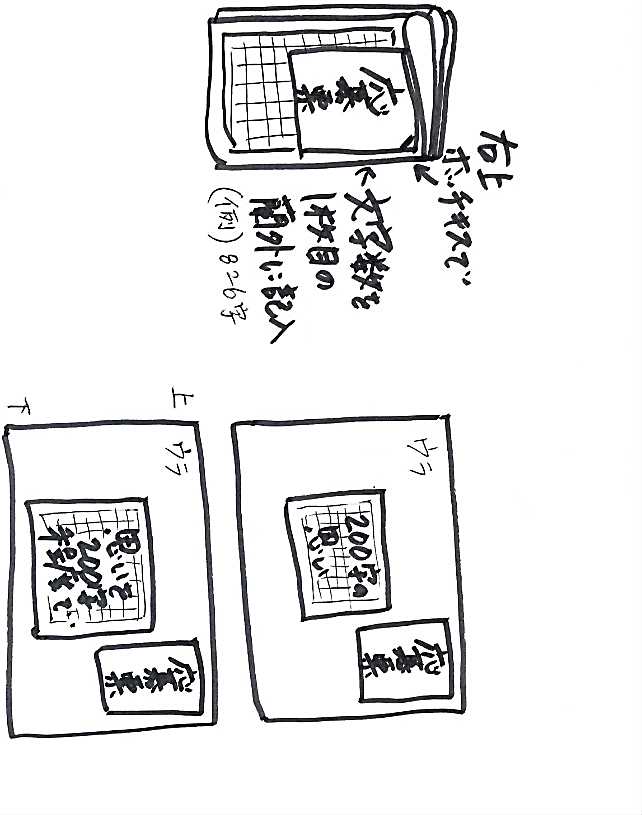 ※規定字数オーバーは失格になりますので、応募規定を守ってください。④　応募された作品は、返却しません。⑤　校内予備審査を通過した作品のみを出品すること。○　校内予備審査について以下のチェック項目すべてにおいて条件を満たしている作品のみ送付してください。規格外の作品は審査から外させていただきます。※保護者が学校を通さず直接応募することもできます。その際はこの用紙をお渡しください。令和5年度　第６9回 青少年読書感想文全国コンクール読書感想文コンクール応募作品集計表提出日　令和5年　　　　月　　　日※締切日　　令和5年１０月13日（金）必　着　（郵送か持ち込みでお願いします）応募作品と一緒に提出してください。郡市町　学校名全児童数全児童数担当者応募作品　総数応募作品　総数予備審査　通過作品（提出数）予備審査　通過作品（提出数）小学校中学校高等学校学年応　募　作　品　総　数（取り組んだ児童数）応　募　作　品　総　数（取り組んだ児童数）応　募　作　品　総　数（取り組んだ児童数）小学校中学校高等学校学年課　題　読　書自　由　読　書合　　計低学年中学校高等学校1年低学年中学校高等学校2年中学年中学校高等学校3年中学年中学校高等学校4年高学年中学校高等学校5年高学年中学校高等学校6年合　　計合　　計